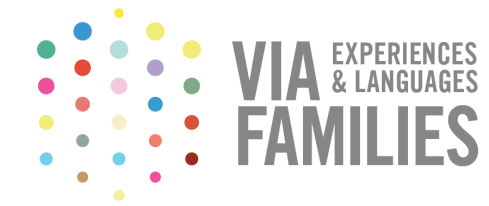 Convenio Marco de Colaboración entre  Family Community  yla asociación  XXXXXXXXXXXREUNIDOSDe una parte Dña. Ana Trinxet, en nombre y representación de la compañía Family Community S.L  con domicilio en Avda. Pau Casals 4, 08021 Barcelona y provista de N.I.F B66463332. (En adelante Via Families)Y, de otra parte, Dn./Dña. XXXXXXX, en nombre y representación de  XXXXXX  con domicilio en XXXXXXX, (CP), (Ciudad) y provista de N.I.F XXXXXXX (En adelante XXXXXX)EXPONENQue Via Families es una plataforma web para el intercambio lingüístico y cultural de estudiantes entre familias con necesidades e intereses comunes y que existe con el fin de:Defender los derechos de todos los estudiantes a tener las mismas oportunidades sin discrimincaión  económica, social o física.Contribuir a la ayuda de las familias en la educacion de sus hijosFomentar la movilidad estudiantil para crear ciudadanos abiertos culturalmentePromover la involucración de entidades en la educación de los hijos de sus familias, ayudándolas en la validación sus identidades.Impulsar la educación internacionalComo empresa S.L cumple con todos los marcos legales vigentes y la Ley de Protección de Datos española. Como representante legal de Via Families, Family Community S.L no es responsable de cualquier acuerdo o intercambio final al que llegen las familias a través de la plataforma.Que XXXXXX es XXXXXX y sus objetivos son XXXXXXXX.Y que Via Families y XXXXXX están interesadas en colaborar para la defensa y mejora de la educación. Ello se materializa en ofrecer la plataforma a todas las familias de la asociación para que puedan mejorar la educación de sus hijos realizando intercambios culturales, lingüísticos o de cualquier otra índole educativa, contactando directamente con otras familias como ellas para realizar dichos intercambios y en beneficio de la comunidad Via Families.Así, y en virtud de lo expuesto anteriormente, ambas partesACUERDANPRIMERO.- Contraprestación. Por el presente contrato, Via Families  realizará una contribución acordada entre las partes a la cuenta de XXXXXX 0000 0000 00 000000000 del banco XXXXXX por transferencia bancaria, en los siguientes términos:Cuando una familia de la asociación se ponga en contacto con otra familia a través de la plataforma de Via Families desde la fecha de la firma hasta el 1 de febrero 2018Cuando una familia de la asociación pague la cuota anual Premium para poder pertenecer a Via Families y contactar a través de la plataforma de Via Families con otras familias. SEGUNDO.- Compromiso de XXXXXX. XXXXXX  se compromete a destinar esta aportación económica a acciones con las que se beneficien directa o indirectamente los estudiantes y sus familias realizando las siguientes acciones:EjemplosBacas de estudiosInvestigación medicaAyudas en los estudiosAyudas económicas a las familiasTERCERO.- Duración del convenio. La vigencia del presente contrato será de un año a partir del momento de su firma, prorrogable anualmente desde entonces de mutuo acuerdo y por escrito.Y en prueba de conformidad, suscriben el presente contrato, en dos ejemplares pero a un solo efecto, en Barcelona a____________,      _______________,      de 201_____________________________	________________________________XXXXXXX                                                                         VIAFAMILIES.COMFirma Representante  Entidad                                    Ana Trinxet Rosselló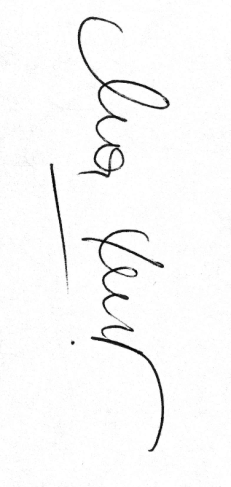 